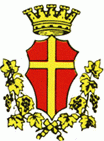 COMUNE DI MESSINAOggetto:	MOZIONE CONSILIARE		(Proponente: Cons. Libero Gioveni – Capogruppo Fratelli d’Italia)Condanna all’aggressione militare russa ai danni dell’Ucraina e avvio di iniziative politiche, umanitarie, di accoglienza e sostegno a favore della popolazione ucraina.Il CONSIGLIO COMUNALEPREMESSO CHEla crisi Ucraina di queste ore, che sta destando grande apprensione e angoscia nella comunità internazionale, rappresenta uno degli eventi più drammatici della storia recente dell'Europa;l’invasione dell’Ucraina avviene in spregio ai valori fondamentali della nostra Costituzione che ripudia ogni guerra come strumento di offesa alla libertà dei popoli e come mezzo di risoluzione delle controversie internazionali;non diversamente l’atto unilaterale di aggressione della Russia ai danni della Ucraina avviene in spregio al diritto internazionale, quale strumento di risoluzione giuridica dei conflitti;è necessario che la Comunità internazionale reagisca in termini proporzionati all’offesa a tutela della indipendenza e della inviolabilità dell’Ucraina;allo stesso modo è doveroso che la politica Italiana concordemente predisponga una linea politica e economica finalizzata a preservare gli interessi nazionali dagli inevitabili riflessi economici che comporterà la guerra russo – ucraina;nondimeno è necessario intervenire in termini di cooperazione internazionale per scongiurare la prevedibile catastrofe umanitaria ai danni della popolazione civile ucraina;impegnail Governo italiano, anche per il tramite del Commissario Straordinario del Comune di Messina, a:condannare con ogni misura ed in ogni sede internazionale l’unilaterale aggressione militare perpetuata ai danni dell’Ucraina;richiedere che l’Europa e gli Stati membri coordinino un intervento umanitario per l’accoglienza dei profughi ucraini a seguito della guerra che sta flagellando la popolazione;richiedere un intervento europeo volto alla creazione di un fondo per introdurre meccanismi economici di compensazione per riequilibrare i danni che le singole nazioni europee subiranno per vie delle sanzioni imposte alla Russia e delle conseguenti controsanzioni; creare una cabina di regia nella quale coinvolgere una rappresentanza delle aziende energivore e le governance dei colossi energetici (ENI – ENEL)  per valutare soluzioni e proposte utili ad arginare i catastrofici effetti economici che si determineranno per via della crisi di approvvigionamento energetico da parte della Russia;intervenire prontamente incrementando la spesa attuale per il dispiegamento delle forze militari internazionali, garantendo il 2 per cento delle manovre finanziare per gli stanziamenti NATO;garantire tempestivamente lo stato di rifugiati ai cittadini ucraini che ne facciano richiesta.